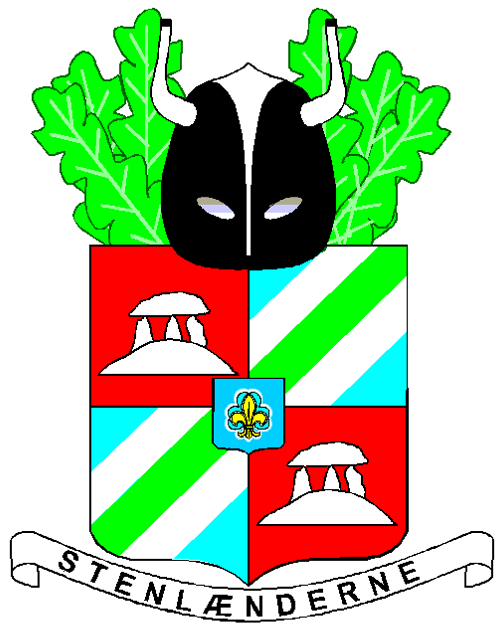 Referat af bestyrelsesmøde21. marts 2023 kl. 19:00-21:00Deltagere: Helle, Mads, Rasmus, Trine, Robin, Drew, Sidse, Thomas, Lars og LinetteReferatVelkommenValg af referentKort introduktion til alleAlle introducerede sig selv, herunder hvad de byder ind med i bestyrelsenGodkendelse af referat af 21. februar 2023 (vedhæftet) Godkendt. Fremover sendes referatet til godkendelse i bestyrelsen inden det lægges på hjemmesiden.Behov for ekstraordinært grupperådsmøde, da kassereren har trukket sig. Derudover skal revisorsuppleanten forfremmes Det blev besluttet, at der skal holdes et ekstraordinært grupperådsmøde den 13. april 2023  Konstituering af bestyrelsen, herunder fordeling af opgaverTovholder for fondsansøgninger – DrewDer skal laves en arbejdsgang for udbetaling af udlæg mm  Valg af ny gruppeledelseNy gruppeledelse ved Søren Bertelsen, Thomas Nord Larsen og Robin Theander blev godkendt.LedersituationenLedersituationen blev drøftet for de enkelte grene. Der afholdes møde blandt mikro og mini forældrene for at forsøge af rekruttere nye ledere. Drew kommer gerne med input ift. eksterne opslag.Behov for en tydelig rollefordeling i bestyrelsenDet blev besluttet, at der til en start skal skabes et overblik over opgaverne i bestyrelsen. Alle som evt.  ligger inde med oversigter, sender dem til LinetteBehov for et årshjul, så vi har styr på aktiviteter, som vi skal deltage i.Se punkt 11.Mødedatoer resten af året, herunder sociale/faglige arrangementer i bestyrelsen og/eller sammen med ledergruppenDer afholdes bestyrelsesmøder på følgende datoer:17. april22. maj23. august24. oktober22. novemberDet fremtidige samarbejde på tværs af StenlænderneDet blev besluttet, at Thomas og Linette holder møde med folkene på Museet samt Høns og BukkeKursus for bestyrelsesmedlemmer (vedhæftet) v. LinetteAlle opfordres til at deltage, Linette koordinerer tilmeldingerNyt fra gruppeledelsenNyt fra bestyrelsenIndkomne forslagNæste mødeEvt.